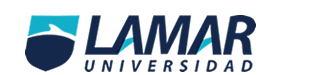 Roberto de Jesús Zúñiga López4-A BEOLAMAR UniversidadMateria: Lengua extranjera 4Maestro: Andrés Zamudio García15 de febrero de 2016Simple present and its uses:In English, the present simple, also known as the present simple, 1 is the tense of this (not perfect aspect).
It is one of several times used for the present in English, the other being the present continuous, which has progressive aspect, the present perfect and present perfect continuous.Expresses truths (Warm air rises - Hot air rises) or stay (Her parents live in Madrid - Her parents live in Madrid) and habitual action, ie, habits or routines in everyday life (I get up late on Sundays - I get up late on a Sunday or I eat a lot of fruit - as much fruit).
It is also used to talk about future events, especially those subject to a schedule, such as arrivals and departures of public transport (The train leaves at nine - The train leaves at nine).Sources: Wikipedia, slide shire, blueblocnotes.Text about me in simple present:I am Roberto de Jesus, I have 16 years old, I live in Guadalajara, I like going out with my family, going to the cinema, on Saturday last week I went to see the movie Creed heart of a champion, I also like family outings, trips to the beach, go to the zoo, listening music, studying, which I do not like are sports, singing, swimming, in a family trips I went with my cousins and uncles to the metropolitan park, the movies with my uncle Hector and my uncle Manuel, my mom and my dad, on another occasion we went to a spa in a family outing three days, the second day went to the park, on the third day we went to the cinema to see the movie pixels, the last time I was invited to the movies we went to see the premiere of the movie Jurassic world in 4D, the last thing I did was go on holiday to the sports complex.